マインクラフト1.10.2の modガイド（書きかけ）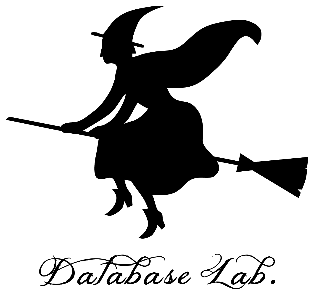 金子邦彦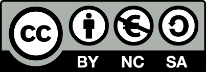 URL:   https://www.kkaneko.jp/tools/win/minecraftmods1102.docxもしくは https://www.kkaneko.jp/tools/win/minecraftmods1102.pdf　マインクラフトの楽しいmod、役に立つmodを紹介するとともに、それぞれのインストール手順などをビジュアルに説明する．目次１．他のmodの基本mod １．１．CodeChicken関連　・・・・・・・・・・・・・・・・・・・・・・・・・・・・・・・　２、クラフト支援 ２．１．CraftGuide（クラフト支援）　・・・・・・・・・・・・・・・・・・・・・・・・・・　１．１．CodeChicken関連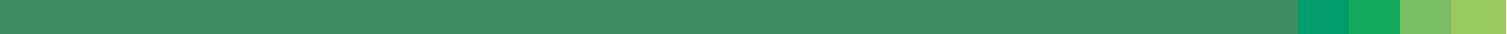 次の2つのmod．ChickenChunks：　「ChickenBones」と呼ばれる mod の中の１つ．ファイル名：ChickenChunks-1.10.2-2.2.0.52-universal.jarCodeChickenCore：　「ChickenBones」と呼ばれるたくさんの mod の動作に必要となる基本的な機能が１つに入ったmod．NotEnoughItems の動作にも必要．ファイル名：CodeChickenCore-1.10.2-2.4.1.102-universal.jarCodeChickenLibファイル名：CodeChickenLib-1.10.2-2.5.9.283-universal.jar① 次の Web ページを開く．	http://chickenbones.net/Pages/links.html プルダウンメニューで「1.10.2」を選ぶ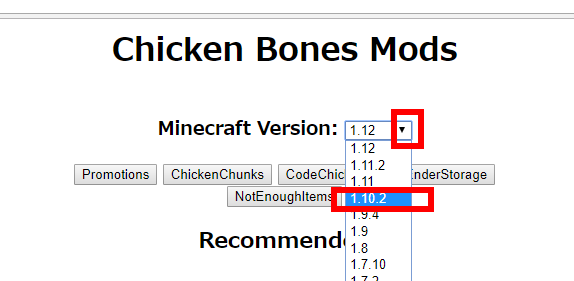 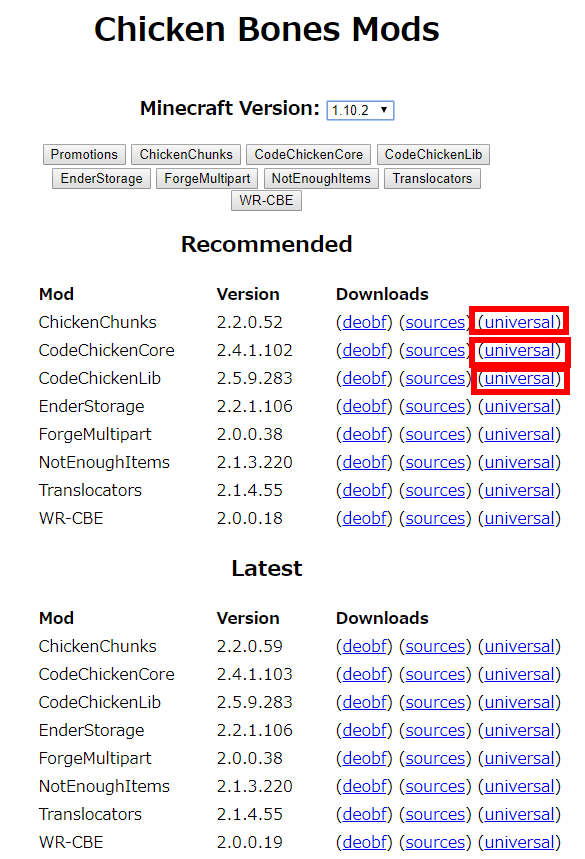 ③ 「Latest」の下からダウンロードする．ChickenChunksCodeChickenCoreCodeChickenLibのそれぞれの右にある「universal」をクリックして，ダウンロード．④ 数秒待ってから，「SKIP AD」をクリック．※　下側の表示は広告なので，必ず無視する．「ページを移動するか」の表示が出たら，無視するか，Webブラウザを閉じてやり直す．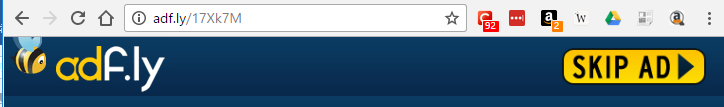 ⑤ ダウンロードした２つの .jarファイルを%appdata%\.minecraft\versions\1.10.2-forge1.10.2-12.18.3.2422\mods（ゲームディレクトリの下の mods の下）にコピー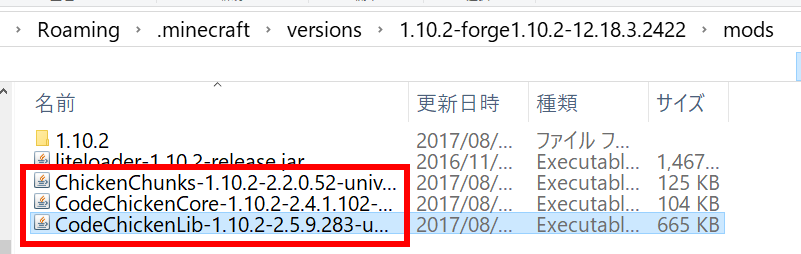 ⑥ マインクラフトを起動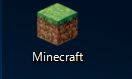 ⑦ 「プレイ」をクリック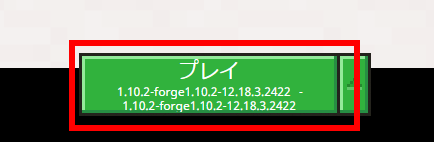 ⑧ 実際に遊んでみて，動作に問題がないことを確認する．２．１．CraftGuideCraftGuideはレシピ表示機能を持つ mod．	ファイル名：CraftGuide-1.7.1.1-forge.jar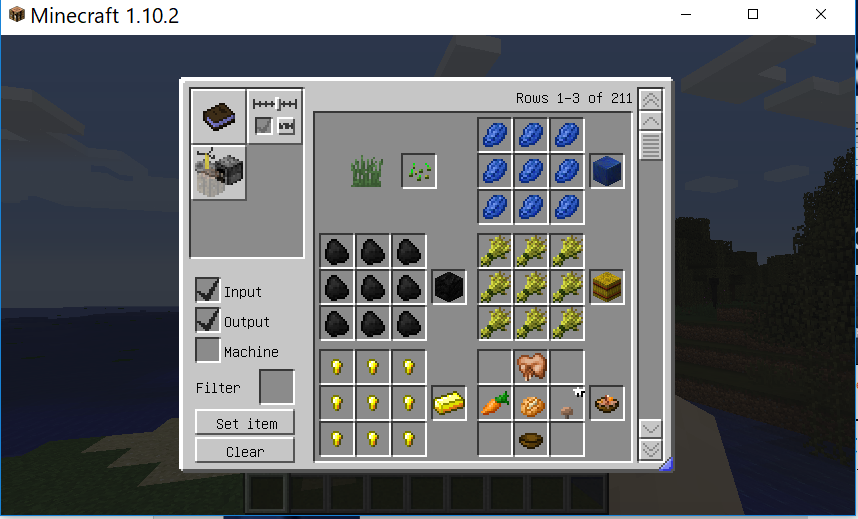  mods.curse.com の Web ページを開く．	https://mods.curse.com/mc-mods/minecraft/craftguide 「Other Downloads」をクリック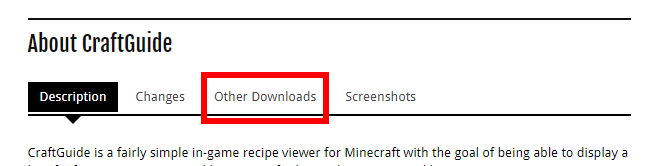  バージョンが「1.10.2」とある，一番上（最新）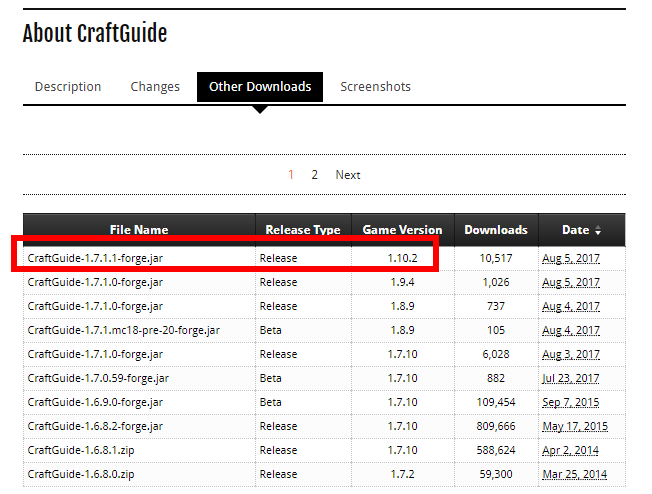 のものをクリック．ダウンロードが始まる④ ダウンロードした .jarファイルを%appdata%\.minecraft\versions\1.10.2-forge1.10.2-12.18.3.2422\mods（ゲームディレクトリの下の mods の下）にコピー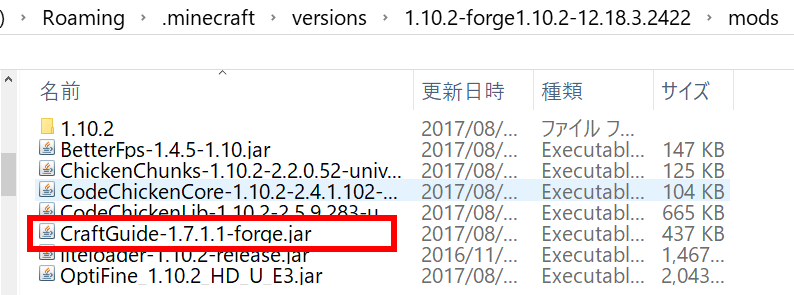  マインクラフトを起動 「プレイ」をクリック⑦ マインクラフトで遊んでみる．「G」キーを押すとクラフトガイドが表示される．